LO: To learn about the Viking tradition of ‘Up Helly Aa’ day. HOM: Remain open to continuous learning. 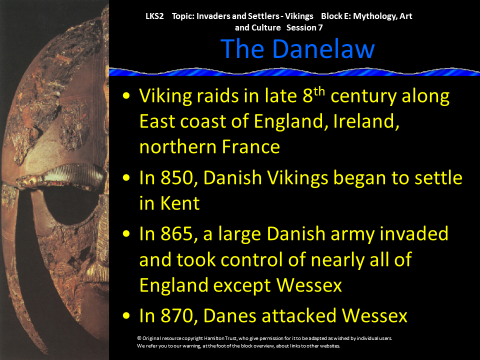 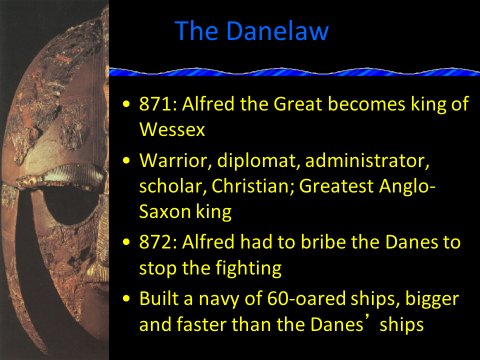 GH: Research the definition of a diplomat?________________________________________________________________________________________________________________________________GH: What is a scholar?________________________________________________________________________________________________________________________________What is a bribe?________________________________________________________________________________________________________________________________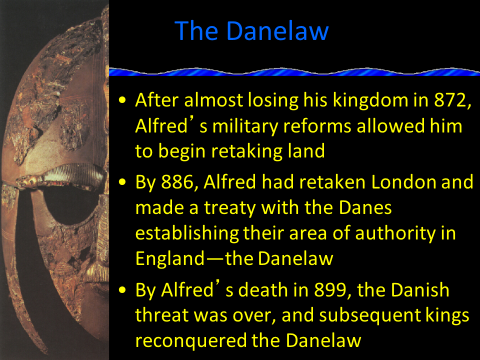 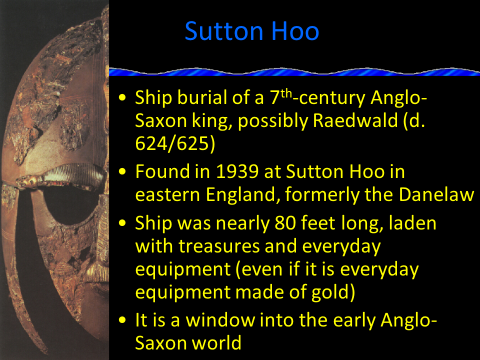 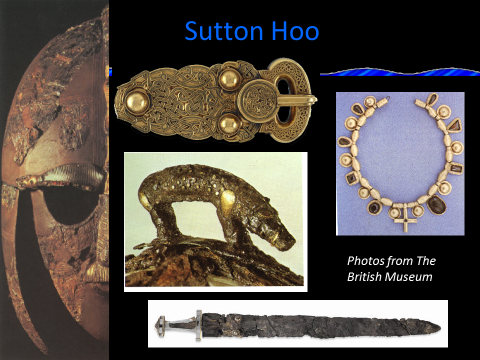 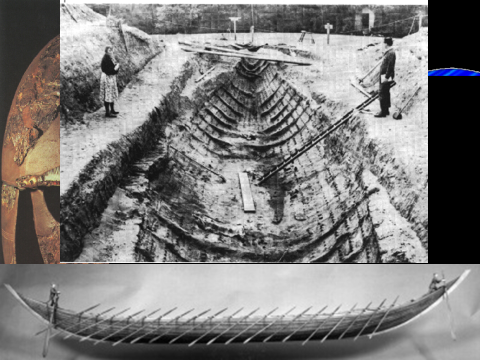 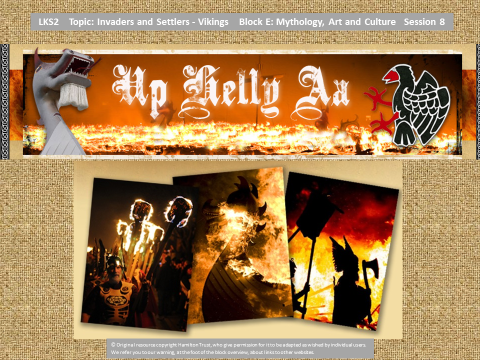 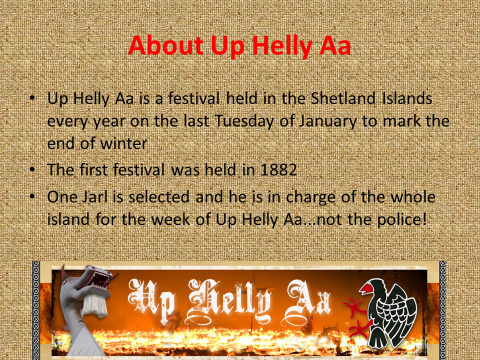 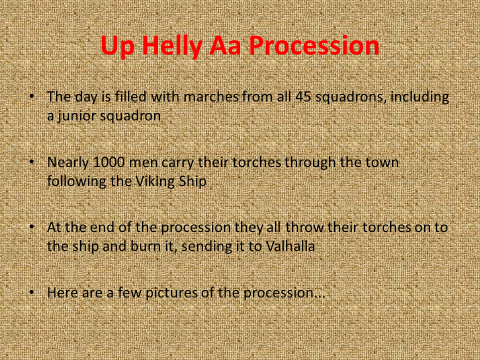 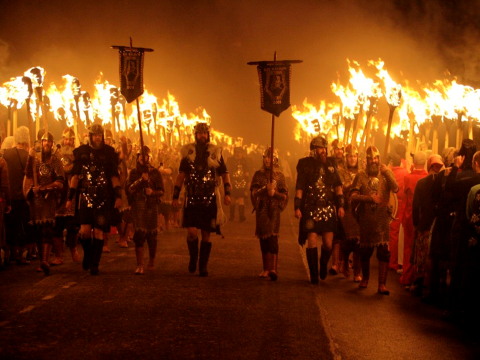 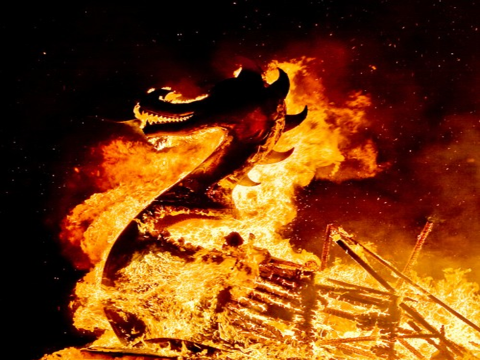 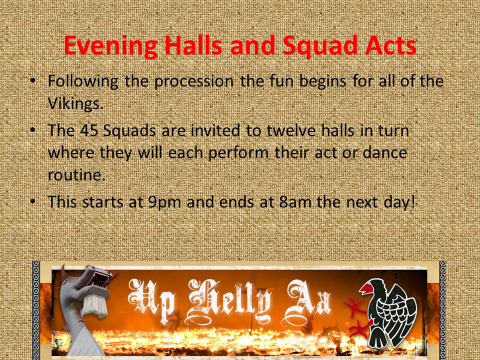 Now find the answer to these questions: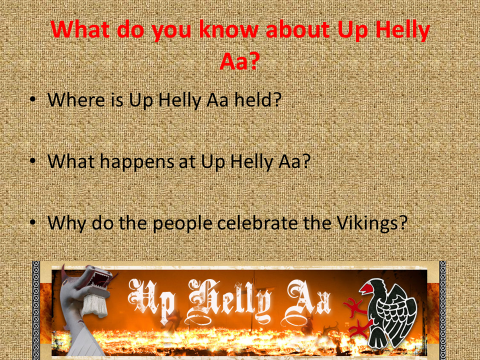 ______________________________________________________________________________________________________________________________________________________________________________________________________________________________________________________________________________________________________________________________________________________________________________________________________________________________________________________________________________________________________________________________________________________________________________________________________________You are to create a leaflet advertising Up Helly Aa festival. You must include, What you can do thereThe datesWhere it isWho it is forWhat it’s about Include drawingshttps://www.uphellyaa.org/ Use this website to help you. 